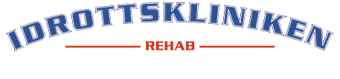 Bjuder in till kvällsföreläsning medTony PansellTisdag 18 september 2018
Kl. 18:30 – 21:00
Ett fantastiskt tillfälle att få ta del av Tony Pansells specialistkunskap vad gäller ögonproblematik och behandling vid hjärnskakning.Under kvällen tar Tony upp vanligt förekommande synbesvär efter traumatiska hjärnskador. Han kommer gå igenom orsakerna till ögontrötthet och ögonvärk vid skärmarbete samt obehag av bildrörelse. 
Han instruerar dig hur du kan gå tillväga praktiskt för att hjälpa din patient framåt, vad kan du göra själv, och vad du ska skicka vidare. Tonys föreläsningar är mycket lärorika och uppskattade!Kostnad: 700 kronor, anmälan är bindande.Plats: Idrottskliniken Rehab, Vintervägen 50 A, SolnaSmörgåsar, frukt och kaffe ingår. Begränsat antal platser, först till kvarn…
Anmälan med namn, mail och telefonnummer till:reception@idrottsklinikenrehab.se
Tony Pansell, Optiker, universitetslektor vid Karolinska Institutet, forskar på synfunktion vid förvärvadehjärnskador samt effekten av synrehabilitering.
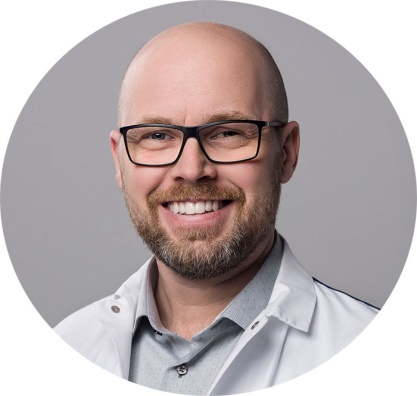 